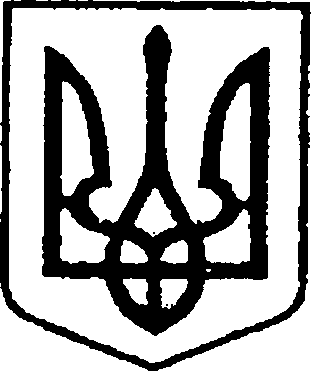 УКРАЇНАЧЕРНІГІВСЬКА ОБЛАСТЬН І Ж И Н С Ь К А    М І С Ь К А    Р А Д АВ И К О Н А В Ч И Й    К О М І Т Е ТР І Ш Е Н Н ЯВід «03» листопада 2022 р.   	          	м. Ніжин	                                №393Про розміщення тимчасовихспоруд у м. Ніжині    	Відповідно до ст.ст. 30, 52, 53, 59, 73 Закону України «Про місцеве самоврядування в Україні», Законів України «Про благоустрій населених пунктів», «Про регулювання містобудівної діяльності», Постанови Кабінету Міністрів України від 15 червня 2006 р. № 833 «Про затвердження Порядку провадження торговельної діяльності та правил торговельного обслуговування на ринку споживчих товарів» Наказу Міністерства регіонального розвитку, будівництва та житлово-комунального господарства України від 21 жовтня 2011р. № 244 «Про затвердження Порядку розміщення тимчасових споруд для провадження підприємницької діяльності», «Порядку здійснення роздрібної торгівлі через дрібнороздрібну торговельну мережу шляхом використання автомагазинів, автокафе, авторозвозок, автоцистерн», затвердженого рішенням Ніжинської міської ради від 18.08.2015 року № 17-70/2015 зі змінами та доповненнями, розглянувши заяви юридичних осіб, фізичних осіб-підприємців та узгоджені із відповідними службами матеріали щодо розміщення тимчасових споруд (протокол засідання комісії з погодження розміщення тимчасових споруд та засобів пересувної дрібно-роздрібної торговельної мережі на об’єктах благоустрою), виконавчий комітет Ніжинської міської ради вирішив:     1. Затвердити висновки (рекомендації) комісії викладені у протоколі засідання комісії з погодження розміщення тимчасових споруд та засобів пересувної дрібнороздрібної торговельної мережі на об’єктах благоустрою від         18.10.2022 року та паспорт прив’язки реєстраційний №10-29/25 щодо розміщення фізичній особі-підприємцю Бовкун Ларисі Іванівні тимчасової споруди для провадження підприємницької діяльності (павільйон для надання послуг), загальною площею 35,1 кв.м. за адресою: м. Ніжин, вул. Шевченка, 99-Д терміном на 3 роки, але не більше ніж до початку моменту реконструкції вул. Шевченка, за місцем розташування об’єкта благоустрою.     1.1. Фізичній особі-підприємцю Бовкун Ларисі Іванівні укласти з уповноваженим органом – КП «Оренда комунального майна» договір щодо пайової участі в утриманні об’єкта благоустрою.      У разі невиконання пункту 1.1. рішення, пункт 1 даного рішення втрачає чинність.     2. Затвердити висновки (рекомендації) комісії викладені у протоколі засідання комісії з погодження розміщення тимчасових споруд та засобів пересувної дрібнороздрібної торговельної мережі на об’єктах благоустрою від         18.10.2022 року та паспорт прив’язки реєстраційний №10-29/7 (з внесеними змінами від 05.12.2017р.) щодо розміщення фізичній особі-підприємцю Мазуру Анатолію Володимировичу тимчасової споруди для провадження підприємницької діяльності (критого майданчика), загальною площею 155,10 кв.м. за адресою: м. Ніжин, Гоголя, 2б, біля кафе «Соло» терміном на 1 рік та встановити коефіцієнт цільового використання об’єкту благоустрою на рівні 0,32.     2.1. Фізичній особі-підприємцю Мазуру Анатолію Володимировичу у 3 - денний термін з дня прийняття даного рішення укласти з уповноваженим органом – КП «Оренда комунального майна» договір щодо пайової участі в утриманні об’єкта благоустрою.      У разі невиконання пункту 2.1. рішення, пункт 2 даного рішення втрачає чинність.     3. Затвердити висновки (рекомендації) комісії викладені у протоколі засідання комісії з погодження розміщення тимчасових споруд та засобів пересувної дрібнороздрібної торговельної мережі на об’єктах благоустрою від 18.10.2022 року та паспорт прив’язки реєстраційний №10-29/10 щодо розміщення ТОВ «НіжинХліб» тимчасової споруди для провадження підприємницької діяльності (кіоск для торгівлі) загальною площею 13,5 кв.м. за адресою: м.Ніжин, вул. Станіслава Прощенка, 21 терміном на 1 рік, але не більше ніж до початку моменту реконструкції вул. Станіслава Прощенка, за місцем розташування об’єкта благоустрою.     3.1. ТОВ «НіжинХліб» у 3-денний термін з дня прийняття даного рішення укласти з уповноваженим органом – КП «Оренда комунального майна» договір щодо пайової участі в утриманні об’єкта благоустрою.      У разі невиконання пункту 3.1. рішення, пункт 3 даного рішення втрачає чинність.     4. Затвердити висновки (рекомендації) комісії викладені у протоколі засідання комісії з погодження розміщення тимчасових споруд та засобів пересувної дрібнороздрібної торговельної мережі на об’єктах благоустрою від 18.10.2022 року та паспорт прив’язки реєстраційний №10-29/8 щодо розміщення ТОВ «НіжинХліб» тимчасової споруди для провадження підприємницької діяльності (кіоск для торгівлі) загальною площею 10,86 кв.м. за адресою: м. Ніжин, пл. ім.М.Заньковецької, 4Б терміном на 3 роки, але не більше ніж до початку моменту реконструкції пл. ім.М.Заньковецької, за місцем розташування об’єкта благоустрою.     4.1. ТОВ «НіжинХліб» у 3-денний термін з дня прийняття даного рішення укласти з уповноваженим органом – КП «Оренда комунального майна» договір щодо пайової участі в утриманні об’єкта благоустрою.      У разі невиконання пункту 4.1. рішення, пункт 4 даного рішення втрачає чинність.     5. Комунальному підприємству «Оренда комунального майна» здійснювати контроль за дотриманням заявником  вимог «Порядку здійснення роздрібної торгівлі через дрібнороздрібну торговельну мережу шляхом використання автомагазинів, автокафе, авторозвозок, автоцистерн».     6. Директору КП «Оренда комунального майна» Шумейко О.М. забезпечити оприлюднення даного рішення на сайті Ніжинської міської ради протягом п’яти робочих днів з дня його прийняття.     7. Контроль за виконанням рішення покласти на першого заступника міського голови з питань діяльності виконавчих органів ради Вовченка Ф.І.Головуючий на засіданні виконавчогокомітету Ніжинської міської ради	перший заступник міського голови з питаньдіяльності виконавчих органів ради	         		          Федір ВОВЧЕНКО